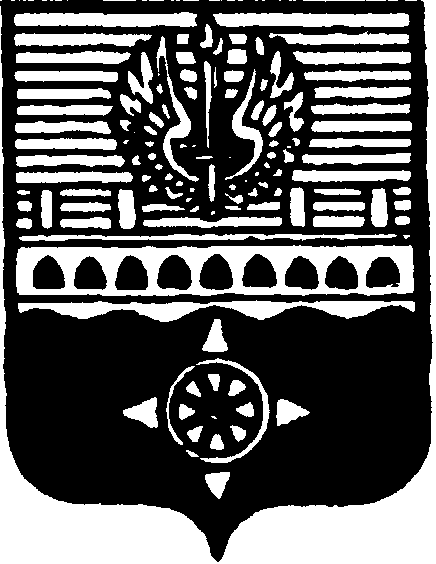 СОВЕТ ДЕПУТАТОВМУНИЦИПАЛЬНОГО ОБРАЗОВАНИЯ ГОРОД ВОЛХОВ ВОЛХОВСКОГО МУНИЦИПАЛЬНОГО РАЙОНАЛЕНИНГРАДСКОЙ ОБЛАСТИРЕШЕНИЕот   27  ноября  2018  года                                                                                                №  44В целях укрепления и развития материально-технической базы учреждений спорта, в соответствии с пунктом 27 части 2 статьи 24 Устава муниципального образования город Волхов, Совет депутатов муниципального образования город Волхов Волховского муниципального района Ленинградской области 	решил:Утвердить цены на платные услуги, оказываемые муниципальным бюджетным учреждением спорта «Волховский физкультурно-спортивный центр «Волхов» согласно Приложению к настоящему решению.Признать утратившим силу решение Совета депутатов муниципального образования город Волхов Волховского муниципального района  от  03 октября  2017 года № 35 «Об утверждении цен на платные услуги, оказываемые муниципальным бюджетным учреждением спорта «Волховский физкультурно-спортивный центр «Волхов»Настоящее решение вступает в силу на следующий день после его официального опубликования в газете «Провинция. Северо-Запад».Контроль за исполнением настоящего решения возложить на постоянные депутатские комиссии по бюджету, налогам, экономическим и социальным вопросам.Глава муниципального образования город Волхов Волховского муниципального районаЛенинградской области                    	                                             Напсиков В.В.Утвержденорешением Совета депутатовМО город ВолховВолховского муниципального районаот 27 ноября 2018 года № 44Приложение Цены на платные услуги МБУС «Волховский физкультурно-спортивный центр «Волхов»Об утверждении цен на платные услуги, оказываемые муниципальным бюджетным учреждением спорта «Волховский физкультурно-спортивный центр «Волхов»№ п/пНаименование услугиПродолжительность предоставления услуги, академический часСтоимость услуги, в рублях1. Плавательный бассейн1. Плавательный бассейн1. Плавательный бассейн1. Плавательный бассейн1.1.Группа с сауной для организаций и групп  частных  лиц численностью  до 15 чел.1 час для группы37001.2.Группа без сауны для организаций и групп  частных  лиц  численностью  до 15 чел.1 час для группы32001.3.Проведение соревнований в бассейне1 час мероприятия37001.4.Аквааэробика1 час 1 чел.2701.5.Индивидуальные занятия плаванием1 час4601.6.Прокат инвентаря:на 1 час1.6.1.Шапочка для плавания201.6.2.Очки для плавания201.6.3.Ласты501.7 Индивидуальные занятия плаванием1 час / 1чел6001.8Разовое посещение плавательного бассейна (без сауны) 1 час / 1чел3001.9Разовое посещение плавательного бассейна (с сауной) 1 час / 1чел3502. Дом спорта «Юность»2. Дом спорта «Юность»2. Дом спорта «Юность»2. Дом спорта «Юность»2.1.Занятия  в игровом зале для группы до 25 чел.1 час для группы8502.2.Соревнования  в игровом зале Дом Спорта «Юность»1 час мероприятия12002.3.Занятия  в зале тяжелой атлетики для группы до 15 чел.1 час для группы8002.4.Соревнования в зале тяжелой атлетике1 час мероприятия10003. ФОК «Левобережный»3. ФОК «Левобережный»3. ФОК «Левобережный»3. ФОК «Левобережный»3.1.Занятия в малом зале  для группы численностью до 15 чел.1 час для группы4003.2.Настольный теннис 1 час / 1чел603.3.Занятия в большом зале для группы численностью до 30 чел.1 час для группы15003.4.Соревнования в большом зале 1 час мероприятия25003.5Разовое посещение группы фитбола1 час / 1чел2003.6Разовое посещение аэробики (взрослый)1 час / 1чел2004. Стадион Локомотив4. Стадион Локомотив4. Стадион Локомотив4. Стадион Локомотив4.1.Абонемент на посещение сауны (60 минут)4.2.Количество посетителей 1-3 человека1 час4004.3Количество посетителей 4-5 человек1 час6004.4Количество посетителей свыше 5 человек1 час10004.5Проведение физкультурно-оздоровительных мероприятий и соревнований на беговых дорожках стадиона «Локомотив» (за 1 дорожку)1 час2504.6Занятия на футбольном поле с искусственным покрытием стадиона «Локомотив»  для группы численностью до 30 человек1 час16004.7Соревнования на футбольном поле футбольном поле с искусственным покрытием стадиона «Локомотив»1 час23004.8Занятия и соревнования на баскетбольной площадке стадиона «Локомотив»1 час4004.9Занятия и соревнования на волейбольной площадке стадиона «Локомотив»1 час3005. Стадион Металлург5. Стадион Металлург5. Стадион Металлург5. Стадион Металлург5.1.Проведение занятий на большом футбольном поле для группы численностью до 50 чел.1 час для группы15005.2.Проведение соревнований  на большом футбольном поле 1 час мероприятия25005.3.Занятия на футбольном поле с искусственным покрытием для группы численностью до 30 чел.1 час для группы15005.4.Соревнования на футбольном поле с искусственным покрытием1 час мероприятия21005.5.Соревнования в легкоатлетическом манеже1 час мероприятия8005.6.Соревнования на беговых дорожках (1 дорожка)1 час мероприятия2005.7.Прокат: Коньки1 час1205.8.Абонемент на посещение сауны (60 минут)5.8.1Количество посетителей 1-3 человека1 час4005.8.2Количество посетителей 4-5 человек1 час6005.8.3Количество посетителей свыше 5 человек1 час10006. Лыжная база6. Лыжная база6. Лыжная база6. Лыжная база6.1.Прокат: Лыжи с ботинками + лыжные палки1 час150